              КАРАР                                                                                                  РЕШЕНИЕО  внесении изменении в решение совета сельского поселения  Нижнеташлинский сельсовет № 20/147 от 20 декабря 2020 года «О бюджете сельского поселения Нижнеташлинский сельсовет муниципального района Шаранский район Республики Башкортостан на 2021 год и на плановый период 2022 и 2023 годов»Совет сельского поселения Нижнеташлинский сельсовет муниципального района Шаранский район Республики Башкортостан (далее сельское поселение) решил внести в решение Совета сельского поселения Нижнеташлинский сельсовет от 20.12.2020 г. № 20/147 «О бюджете сельского поселения Нижнеташлинский сельсовет муниципального района Шаранский район Республики Башкортостан на 2020 год и на плановый период 2021 и 2022 годов» следующие изменение:1. Пункт 1 изложить в следующей редакции:1. Утвердить основные характеристики бюджета сельского поселения на 2021 год.  - общий объем доходов бюджета сельского поселения в сумме 3 330,9 тыс. рублей;- общий объем расходов бюджета сельского поселения в сумме 3 930,8 тыс. рублей;- дефицит (профицит) бюджета сельского поселения в сумме 599,9 тыс. рублей. 2. Изложить в новой редакции:приложение № 2 «Перечень главных администраторов источников финансирования дефицита бюджета сельского поселения Нижнеташлинский сельсовет муниципального района Шаранский район Республики Башкортостан» к решению совета сельского поселения Нижнеташлинский сельсовет муниципального района Шаранский район 20.12.2020 г. №20/147 «О бюджете сельского поселения Нижнеташлинский сельсовет муниципального района Шаранский район Республики Башкортостан на 2021 год и на плановый период 2022 и 2023 годов»  согласно приложению № 1 к настоящему решению;-приложение № 3 «Поступления доходов в бюджет сельского поселения Нижнеташлинский сельсовет муниципального района Шаранский район Республики Башкортостан на 2021 год» к решению совета сельского поселения Нижнеташлинский сельсовет муниципального района Шаранский район 20.12.2020 г. №20/147 «О бюджете сельского поселения Нижнеташлинский сельсовет муниципального района Шаранский район Республики Башкортостан на 2021 год и на плановый период 2022 и 2023 годов»  согласно приложению № 2 к настоящему решению;-приложение № 5 «Распределение бюджетных ассигнований сельского поселения Нижнеташлинский сельсовет муниципального района Шаранский район Республики Башкортостан на 2021 год по разделам, подразделам, целевым статьям (муниципальным программам сельского поселения и непрограммным направлениям деятельности), группам видов расходов классификации расходов бюджетов» к решению совета сельского поселения Нижнеташлинский сельсовет муниципального района Шаранский район 20.12.2020 г. №20/147 «О бюджете сельского поселения Нижнеташлинский сельсовет муниципального района Шаранский район Республики Башкортостан на 2021 год и на плановый период 2022 и 2023 годов»  согласно приложению № 3 к настоящему решению;-приложение № 7 «Распределение бюджетных ассигнований сельского поселения Нижнеташлинский  сельсовет муниципального района Шаранский  район Республики Башкортостан на 2021 год по целевым статьям, группам  видов расходов бюджета» к решению совета сельского поселения Нижнезаитовский сельсовет муниципального района Шаранский район 20.12.2020 г. № 20/147 «О бюджете сельского поселения Нижнеташлинский сельсовет муниципального района Шаранский район Республики Башкортостан на 2021 год и на плановый период 2022 и 2023 годов» согласно приложению № 4 к настоящему решению.-приложение № 9 «Ведомственная структура расходов бюджета  сельского поселения Нижнеташлинский сельсовет муниципального района Шаранский район республики Башкортостана на 2021 год» к решению совета сельского поселения Нижнеташлинский сельсовет муниципального район 20.12.2020 г. № 20/147 «О бюджете сельского поселения Нижнеташлинский сельсовет муниципального района Шаранский район Республики Башкортостан на 2021 год и на плановый период 2022 и 2023 годов»  согласно приложению №5 к настоящему решению.Глава сельского поселения Нижнеташлинскийсельсовет муниципального района Шаранский район Республики Башкортостан                            Г. С. Гарифуллина с. Нижние Ташлы№ 22/17105 марта 2021 г.Перечень главных администраторов источников финансирования дефицита бюджета сельского поселения Нижнеташлинский сельсовет муниципального района Шаранский район Республики БашкортостанРаспределение бюджетных ассигнований сельского поселения Нижнеташлинский сельсовет муниципального района Шаранский район Республики Башкортостан на 2021 год по разделам, подразделам, целевым статьям (муниципальным программам сельского поселения и непрограммным направлениям деятельности), группам видов расходов классификации расходов бюджетов(тыс. рублей)Глава сельского поселения Нижнеташлинскийсельсовет муниципального района Шаранский район Республики Башкортостан	Г. С. Гарифуллина Распределение бюджетных ассигнований сельского поселения Нижнеташлинский сельсовет муниципального района Шаранский район Республики Башкортостан на 2021 год по целевым статьям (муниципальным программам сельского поселения и непрограммным направлениям деятельности), группам видов расходов классификации расходов бюджетов(тыс. рублей)Глава сельского поселения Нижнеташлинскийсельсовет муниципального района Шаранский район Республики Башкортостан	Г. С. Гарифуллина Ведомственная структура расходов бюджета сельского поселения Нижнеташлинский сельсовет муниципального района Шаранский район Республики Башкортостан на 2021 год(тыс. рублей)Глава сельского поселения Нижнеташлинскийсельсовет муниципального района Шаранский район Республики Башкортостан	Г. С. Гарифуллина БАШОРТОСТАН  РЕСПУБЛИКАҺЫШАРАН РАЙОНЫ МУНИЦИПАЛЬ РАЙОНЫНЫҢТУБӘНГЕ ТАШЛЫ АУЫЛ СОВЕТЫАУЫЛ   БИЛӘМӘҺЕ СОВЕТЫТүбәнге Ташлы ауылы, Победа урамы,20 йорттел.(34769) 2-51-49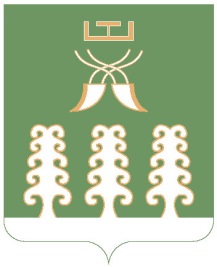 РЕСПУБЛИКА БАШКОРТОСТАНМУНИЦИПАЛЬНЫЙ РАЙОНШАРАНСКИЙ РАЙОНСОВЕТ СЕЛЬСКОГО ПОСЕЛЕНИЯНИЖНЕТАШЛИНСКИЙ СЕЛЬСОВЕТс. Нижние Ташлы, ул. Победы, дом 20тел.(34769) 2-51-49Приложение 1к решению Совета сельского поселения Нижнеташлинский сельсовет муниципального района Шаранский район Республики Башкортостан от  05 марта 2021 г. № 22/171  о внесении изменений в решение сельского поселения Нижнеташлинский сельсовет муниципального района Шаранский район Республики Башкортостан от 20 декабря 2020 года № 20/147 «О бюджете сельского поселения Нижнеташлинский сельсовет муниципального района Шаранский район Республики Башкортостан на 2021 год и на плановый период 2022 и 2023 годов»Код источников финансирования дефицита бюджетаКод источников финансирования дефицита бюджетаНаименование суммаглавного администратора источниковГруппы, подгруппы, статьи и видаНаименование сумма123791Администрация сельского поселения Нижнеташлинский сельсовет муниципального района Шаранский район Республики Башкортостан599,979101 05 02 01 10 0000 510Увеличение прочих остатков денежных средств бюджета сельского поселения0,079101 05 02 01 10 0000 610Уменьшение прочих остатков денежных средств бюджета сельского поселения599,9Глава сельского поселения Нижнеташлинскийсельсовет муниципального района Шаранский район Республики БашкортостанГ. С. Гарифуллина Приложение 2к решению Совета сельского поселения Нижнеташлинский сельсовет муниципального района Шаранский район Республики Башкортостан от  05 марта 2021 г. № 22/171 о внесении изменений в решение сельского поселения Нижнеташлинский сельсовет муниципального района Шаранский район Республики Башкортостан от 20 декабря 2020 года № 20/147 «О бюджете сельского поселения Нижнеташлинский сельсовет муниципального района Шаранский район Республики Башкортостан на 2021 год и на плановый период 2022 и 2023 годов»Поступления доходов в бюджет сельского поселения Нижнеташлинский сельсовет муниципального района Шаранский район Республики Башкортостан на 2021 год(тыс. рублей)Глава сельского поселения Нижнеташлинскийсельсовет муниципального района Шаранский район Республики Башкортостан	Г. С. Гарифуллина Приложение 3к решению Совета сельского поселения Нижнеташлинский сельсовет муниципального района Шаранский район Республики Башкортостан от  05 марта 2021 г. № 22/171  о внесении изменений в решение сельского поселения Нижнеташлинский сельсовет муниципального района Шаранский район Республики Башкортостан от 20 декабря 2020 года № 20/147 «О бюджете сельского поселения Нижнеташлинский сельсовет муниципального района Шаранский район Республики Башкортостан на 2021 год и на плановый период 2022 и 2023 годов»НаименованиеРзПрЦсрВрсумма12345ВСЕГО3 930,8Общегосударственные вопросы01002002,0Функционирование законодательных (представительных) органов государственной власти и представительных органов муниципальных образований0102645,3Непрограммные расходы01029900000000645,3Аппараты органов местного самоуправления01029900002030645,3Расходы на выплаты персоналу в целях обеспечения выполнения функций муниципальными органами, казенными учреждениями01029900002030100645,3Функционирование Правительства Российской Федерации, высших исполнительных органов государственной власти субъектов Российской Федерации, местных администраций01041285,3Непрограммные расходы010499000000001285,3Аппараты органов местного самоуправления010499000020401285,3Расходы на выплаты персоналу в целях обеспечения выполнения функций муниципальными органами, казенными учреждениями01049900002040100966,0Закупка товаров, работ и услуг для муниципальных  нужд01049900002040200317,3Иные бюджетные ассигнования010499000020408002,0Резервные фонды01111,4Непрограммные расходы011199000000001,4Резервные фонды местных администраций011199000075001,4Иные бюджетные ассигнования011199000075008001,4Другие общегосударственные вопросы011370,0Непрограммные расходы0113990000000070,0Содержание и обслуживание муниципальной казны0113990000904070,0Закупка товаров, работ и услуг для муниципальных  нужд0113990000904020070,0Национальная оборона020097,9Мобилизационная и вневойсковая подготовка020397,9Непрограммные расходы0203990000000097,9Осуществление первичного воинского учета на территориях, где отсутствуют военные комиссариаты, за счет средств федерального бюджета0203990005118097,9Расходы на выплаты персоналу в целях обеспечения выполнения функций муниципальными органами, казенными учреждениями0203990005118010097,9Национальная безопасность и правоохранительная деятельность030032,0Защита населения и территории от чрезвычайных ситуаций природного и техногенного характера, пожарная безопасность031030,0Программа «Пожарная безопасность сельского поселения Нижнеташлинский сельсовет муниципального района Шаранский район Республики Башкортостан на 2019-2024годы»0310190000000030,0Основное мероприятие «Реализация мероприятий по обеспечению пожарной безопасности в сельском поселении»0310190010000030,0Мероприятия по развитию инфраструктуры объектов противопожарной службы0310190012430030,0Закупка товаров, работ и услуг для муниципальных  нужд0310190012430020030,0Другие вопросы в области национальной безопасности и правоохранительной деятельности03142,0Программа сельского поселения «Профилактика терроризма и экстремизма, обеспечения безопасности населения и территории сельского поселения Нижнеташлинский сельсовет муниципального района Шаранский район Республики Башкортостан на 2019-2024 годы»031405000000002,0Основное мероприятие «Реализация профилактических мероприятий и тренировок по предупреждению террористических актов и минимизации их последствии»031405001000002,0Мероприятия по профилактике терроризма и экстремизма031405001247002,0Закупка товаров, работ и услуг для муниципальных  нужд031405001247002002,0Национальная экономика0400300,0Дорожное хозяйство (дорожные фонды)0409300,0Муниципальная программа «Содержание и ремонт автомобильных дорог в сельском поселении Нижнеташлинский сельсовет муниципального района Шаранский район Республики Башкортостан на 2019-2024 годы»04090900000000300,0Основное мероприятие «Организация выполнения работ по модернизации, содержанию, ремонту автомобильных дорог. Обеспечение безопасности дорожного движения»04090900100000300,0Дорожное хозяйство04090900103150300,0Закупка товаров, работ и услуг для  муниципальных нужд04090900103150200300,0Жилищно-коммунальное хозяйство05001 396,3Коммунальное хозяйство05024,1Программа сельского поселения «Экология и природные ресурсы сельского поселения Нижнеташлинский сельсовет муниципального района Шаранский район Республики Башкортостан на 2019-2024 годы»050213000000004,1Основное мероприятие «Обеспечение жителей сельского поселения водными ресурсами»050213001000004,1Мероприятия в области коммунального хозяйства050213201740404,1Иные бюджетные ассигнования 050213201740408004,1Благоустройство05031 392,2Программа сельского поселения «Благоустройство территории сельского поселения Нижнеташлинский сельсовет муниципального района Шаранский район Республики Башкортостан на 2019-2024 годы»050320000000001 392,2Подпрограмма «Уличное освещение»05032010000000776,3Основное мероприятие «Организация бесперебойного уличного освещения населенных пунктов сельского поселения в темное время суток»05032010100000776,3Мероприятия по благоустройству территорий населенных пунктов05032010106050586,3Закупка товаров, работ и услуг для муниципальных  нужд05032010106050200586,3Мероприятия по благоустройству территорий населенных пунктов, коммунальному хозяйству, обеспечению мер пожарной безопасности и осуществлению дорожной деятельности в границах сельских поселений05032010174040190,0Закупка товаров, работ и услуг для  муниципальных нужд05032010174040200190,0Подпрограмма «Прочие мероприятия по благоустройству на территории сельского поселения Нижнеташлинский сельсовет»05032030000000615,9Основное мероприятие «Выполнение работ по повышению уровня внешнего благоустройства и санитарного содержания сельского поселения»05032030100000615,9Мероприятия по благоустройству территорий населенных пунктов05032030106050200,0Закупка товаров, работ и услуг для муниципальных  нужд05032030106050200200,0Мероприятия по благоустройству территорий населенных пунктов, коммунальному хозяйству, обеспечению мер пожарной безопасности и осуществлению дорожной деятельности в границах сельских поселений05032030174040305,9Закупка товаров, работ и услуг для  муниципальных нужд05032030174040200305,9Софинансирование расходных обязательств, возникающих при выполнении полномочий органов местного самоуправления по вопросам местного значения050320301S2010110,0Закупка товаров, работ и услуг для обеспечения муниципальных нужд050320301S2010200110,0Образование07005,0Профессиональная подготовка, переподготовка и повышение квалификации07055,0Непрограммные расходы070599000000005,0Переподготовка и повышение квалификации кадров070599000429705,0Закупка товаров, работ и услуг для  муниципальных нужд070599000429702005,0Физическая культура и спорт110010,0Физическая культура110110,0Программа «Развитие физической культуры и спорта в сельском  поселении Нижнеташлинский сельсовет муниципального района Шаранский район Республики Башкортостан на 2019-2024годы»1101120000000010,0Основное мероприятие «Выполнение работ по проведению мероприятий в сфере физической культуры и массового спорта»1101120010000010,0Мероприятия в области физической культуры и спорта1101120014187010,0Закупка товаров, работ и услуг для муниципальных  нужд1101120014187020010,0Социальная политика100087,6Пенсионное обеспечение100187,6Непрограммные расходы1001990000000087,6Иные безвозмездные и безвозвратные перечисления1001990007400087,6Межбюджетные трансферты1001990007400050087,6Приложение 4к решению Совета сельского поселения Нижнеташлинский сельсовет муниципального района Шаранский район Республики Башкортостан от  05 марта 2021 г. № 22/171  о внесении изменений в решение сельского поселения Нижнеташлинский сельсовет муниципального района Шаранский район Республики Башкортостан от 20 декабря 2020 года № 20/147 «О бюджете сельского поселения Нижнеташлинский сельсовет муниципального района Шаранский район Республики Башкортостан на 2021 год и на плановый период 2022 и 2023 годов»НаименованиеЦсрВрСумма1234ВСЕГО3 930,8Программа сельского поселения «Профилактика терроризма и экстремизма, обеспечения безопасности населения и территории сельского поселения Нижнеташлинский сельсовет муниципального района Шаранский район Республики Башкортостан на 2019-2024 годы»05000000002,0Основное мероприятие «Реализация профилактических мероприятий и тренировок по предупреждению террористических актов и минимизации их последствии»05001000002,0Мероприятия по профилактике терроризма и экстремизма05001247002,0Закупка товаров, работ и услуг для  муниципальных  нужд05001247002002,0Муниципальная программа «Содержание и ремонт автомобильных дорог в сельском поселении Нижнеташлинский сельсовет муниципального района  Шаранский район Республики Башкортостан на 2019-2024 годы»0900000000300,0Основное мероприятие «Организация выполнения работ по модернизации, содержанию, ремонту автомобильных дорог. Обеспечение безопасности дорожного движения»0900100000300,0Дорожное хозяйство0900103150300,0Закупка товаров, работ и услуг для  муниципальных  нужд0900103150200300,0Программа «Развитие физической культуры, спорта в сельском поселении Нижнеташлинский сельсовет муниципального района Шаранский район Республики Башкортостан на 2019-2024годы»120000000010,0Основное мероприятие «Выполнение работ по проведению мероприятий в сфере физической культуры и массового спорта»120010000010,0Мероприятия в области физической культуры и спорта120014187010,0Закупка товаров, работ и услуг для  муниципальных нужд120014187020010,0Программа сельского поселения «Экология и природные ресурсы сельского поселения Нижнеташлинский сельсовет муниципального района Шаранский район Республики Башкортостан на 2019-2024 годы»13000000004,1Подпрограмма «Водные ресурсы, водные объекты»13200000004,1Основное мероприятие «Обеспечение жителей сельского поселения водными ресурсами»13201000004,1Мероприятия в области коммунального хозяйства13201740404,1Иные бюджетные ассигнования13201740408004,1Программа «Пожарная безопасность сельского поселения Нижнеташлинский сельсовет муниципального района Шаранский район Республики Башкортостан на 2019-2024 годы»190000000030,0Основное мероприятие «Реализация мероприятий по обеспечению пожарной безопасности в сельском поселении»190010000030,0Мероприятия по развитию инфраструктуры объектов противопожарной службы190012430030,0Закупка товаров, работ и услуг для муниципальных  нужд190012430020030,0Программа «Благоустройства территории сельского поселения Нижнеташлинский сельсовет муниципального района Шаранский район Республики Башкортостан на 2019-2024 годы»20000000001 392,2Подпрограмма «Уличное освещение»2010000000776,3Основное мероприятие «Организация бесперебойного уличного освещения населенных пунктов сельского поселения в темное время суток»2010100000776,3Мероприятия по благоустройству территорий населенных пунктов2010106050586,3Закупка товаров, работ и услуг для муниципальных  нужд2010106050200586,3Мероприятия по благоустройству территорий населенных пунктов, коммунальному хозяйству, обеспечению мер пожарной безопасности и осуществлению дорожной деятельности в границах сельских2010174040190,0Закупка товаров, работ и услуг для  муниципальных нужд2010174040200190,0Подпрограмма «Прочие мероприятия по благоустройству на территории сельского поселения Нижнеташлинский сельсовет»2030000000615,9Основное мероприятие «Выполнение работ по повышению уровня внешнего благоустройства и санитарного содержания сельского поселения»2030100000615,9Мероприятия по благоустройству территорий населенных пунктов2030106050200,0Закупка товаров, работ и услуг для муниципальных  нужд2030106050200200,0Мероприятия по благоустройству территорий населенных пунктов, коммунальному хозяйству, обеспечению мер пожарной безопасности и осуществлению дорожной деятельности в границах сельских2030174040305,9Закупка товаров, работ и услуг для  муниципальных нужд2030174040200305,9Софинансирование расходных обязательств, возникающих при выполнении полномочий органов местного самоуправления по вопросам местного значения20301S2010110,0Закупка товаров, работ и услуг для обеспечения муниципальных нужд20301S2010200110,0Непрограммные расходы99000000002 192,5Глава муниципального образования9900002030645,3Расходы на выплаты персоналу в целях обеспечения выполнения функций муниципальными органами, казенными учреждениями 9900002030100645,3Аппараты органов местного самоуправления99000020401285,3Расходы на выплаты персоналу в целях обеспечения выполнения функций муниципальными органами, казенными учреждениями9900002040100966,0Закупка товаров, работ и услуг для муниципальных  нужд9900002040200317,3Иные бюджетные ассигнования99000020408002,0Содержание и обслуживание муниципальной казны990000904070,0Закупка товаров, работ и услуг для  муниципальных нужд990000904020070,0Переподготовка и повышение квалификации кадров99000429705,0Закупка товаров, работ и услуг для  муниципальных нужд99000429702005,0Осуществление первичного воинского учета на территориях, где отсутствуют военные комиссариаты, за счет средств федерального бюджета990005118097,9Расходы на выплаты персоналу в целях обеспечения выполнения функций муниципальными органами, казенными учреждениями990005118010097,9Резервные фонды местных администраций99000075001,4Иные бюджетные ассигнования99000075008001,4Иные безвозмездные и безвозвратные перечисления990007400087,6Межбюджетные трансферты990007400050087,6Приложение 5к решению Совета сельского поселения Нижнеташлинский сельсовет муниципального района Шаранский район Республики Башкортостан от  05 марта 2021 г. № 22/171  о внесении изменений в решение сельского поселения Нижнеташлинский сельсовет муниципального района Шаранский район Республики Башкортостан от 20 декабря 2020 года № 20/147 «О бюджете сельского поселения Нижнеташлинский сельсовет муниципального района Шаранский район Республики Башкортостан на 2021 год и на плановый период 2022 и 2023 годов»НаименованиеВед-воЦсрВрСумма12345ВСЕГО3930,8Администрация  сельского поселения Нижнеташлинский сельсовет муниципального района Шаранский район Республики Башкортостан7913930,8Программа сельского поселения «Профилактика терроризма и экстремизма, обеспечения безопасности населения и территории сельского поселения Нижнеташлинский сельсовет муниципального района Шаранский район Республики Башкортостан на 2019-2024 годы»79105000000002,0Основное мероприятие «Реализация профилактических мероприятий и тренировок по предупреждению террористических актов и минимизации их последствии»79105001000002,0Мероприятия по профилактике терроризма и экстремизма79105001247002,0Закупка товаров, работ и услуг для  муниципальных  нужд79105001247002002,0Муниципальная программа «Содержание и ремонт автомобильных дорог в сельском поселении Нижнеташлинский сельсовет муниципального района  Шаранский район Республики Башкортостан на 2019-2024 годы»7910900000000300,0Основное мероприятие «Организация выполнения работ по модернизации, содержанию, ремонту автомобильных дорог. Обеспечение безопасности дорожного движения»7910900100000300,0Дорожное хозяйство7910900103150300,0Закупка товаров, работ и услуг для муниципальных  нужд7910900103150200300,0Мероприятия по благоустройству территорий населенных пунктов, коммунальному хозяйству, обеспечению мер пожарной безопасности и осуществлению дорожной деятельности в границах сельских поселений7910900174040300,0Закупка товаров, работ и услуг для  муниципальных нужд7910900174040200300,0Программа «Развитие физической культуры, спорта в сельском поселении Нижнеташлинский сельсовет муниципального района Шаранский район Республики Башкортостан на 2019-2024 годы»791120000000010,0Основное мероприятие «Выполнение работ по проведению мероприятий в сфере физической культуры и массового спорта»791120010000010,0Мероприятия в области физической культуры и спорта791120014187010,0Закупка товаров, работ и услуг для  муниципальных  нужд791120014187020010,0Программа сельского поселения «Экология и природные ресурсы сельского поселения Нижнеташлинский сельсовет муниципального района Шаранский район Республики Башкортостан на 2019-2024 годы»79113000000004,1Подпрограмма «Водные ресурсы, водные объекты»79113200000004,1Основное мероприятие «Обеспечение жителей сельского поселения водными ресурсами»79113201000004,1Мероприятия в области коммунального хозяйства79113201740404,1Иные бюджетные ассигнования79113201740408004,1Программа «Пожарная безопасность сельского поселения Нижнеташлинский сельсовет муниципального района Шаранский район Республики Башкортостан на 2019-2024 годы»791190000000030,0Основное мероприятие «Реализация мероприятий по обеспечению пожарной безопасности в сельском поселении»791190010000030,0Мероприятия по развитию инфраструктуры объектов противопожарной службы791190012430030,0Закупка товаров, работ и услуг для муниципальных  нужд791190012430020030,0Программа «Благоустройства территории сельского поселения Нижнеташлинский сельсовет муниципального района Шаранский район Республики Башкортостан на 2019-2024годы»79120000000001392,2Подпрограмма «Уличное освещение»7912010000000776,3Основное мероприятие «Организация бесперебойного уличного освещения населенных пунктов сельского поселения в темное время суток»7912010100000776,3Мероприятия по благоустройству территорий населенных пунктов7912010106050586,3Закупка товаров, работ и услуг для муниципальных  нужд7912010106050200586,3Мероприятия по благоустройству территорий населенных пунктов, коммунальному хозяйству, обеспечению мер пожарной безопасности и осуществлению дорожной деятельности в границах сельских7912010174040190,0Закупка товаров, работ и услуг для  муниципальных нужд7912010174040200190,0Подпрограмма «Прочие мероприятия по благоустройству на территории сельского поселения Нижнеташлинский сельсовет»7912030000000615,9Основное мероприятие «Выполнение работ по повышению уровня внешнего благоустройства и санитарного содержания сельского поселения»7912030100000615,9Мероприятия по благоустройству территорий населенных пунктов7912030106050200,0Закупка товаров, работ и услуг для муниципальных  нужд7912030106050200200,0Мероприятия по благоустройству территорий населенных пунктов, коммунальному хозяйству, обеспечению мер пожарной безопасности и осуществлению дорожной деятельности в границах сельских7912030174040305,9Закупка товаров, работ и услуг для  муниципальных нужд7912030174040200305,9Софинансирование расходных обязательств, возникающих при выполнении полномочий органов местного самоуправления по вопросам местного значения79120301S2010110,0Закупка товаров, работ и услуг для обеспечения муниципальных нужд79120301S2010200110,0Непрограммные расходы79199000000002192,5Глава муниципального образования7919900002030645,3Расходы на выплаты персоналу в целях обеспечения выполнения функций муниципальными органами, казенными учреждениями 7919900002030100645,3Аппараты органов местного самоуправления79199000020401285,3Расходы на выплаты персоналу в целях обеспечения выполнения функций муниципальными органами, казенными учреждениями7919900002040100966,0Закупка товаров, работ и услуг для муниципальных  нужд7919900002040200317,3Содержание и обслуживание муниципальной казны791990000904070,0Закупка товаров, работ и услуг для  муниципальных нужд791990000904020070,0Иные бюджетные ассигнования79199000020408002,0Переподготовка и повышение квалификации кадров79199000429705,0Закупка товаров, работ и услуг для  муниципальных нужд79199000429702005,0Осуществление первичного воинского учета на территориях, где отсутствуют военные комиссариаты, за счет средств федерального бюджета791990005118097,9Расходы на выплаты персоналу в целях обеспечения выполнения функций муниципальными органами, казенными учреждениями791990005118010097,9Резервные фонды местных администраций79199000075001,4Иные бюджетные ассигнования79199000075008001,4Иные безвозмездные и безвозвратные перечисления791990007400087,6Межбюджетные трансферты791990007400050087,6